DE: 11/10/2019ATÉ: 28/10/2019FALTAM 17 DIAS(S)QUESTAO 1 DE 5  ATIVIDADE DE MULTIPLA ESCOLHA

Considere a declaração(Anexo) e as afirmações a seguir: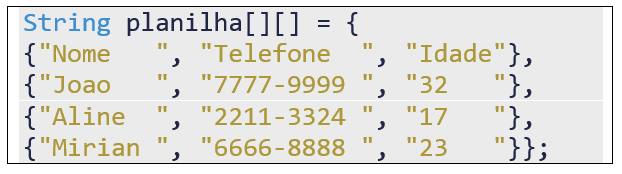 I    - O array em questão é unidimensional.II   - O array em questão possui 3 colunas e 4 linhas.III  - Os colchetes [][] denotam um array de 2 linhas e 2 colunas.Assinale a alternativa correta.Somente a afirmação II é correta.Somente a afirmação III é correta.Somente as afirmações I e II são corretas.Somente a afirmação I é correta.Somente as afirmações I e III são corretas.QUESTAO 2 DE 5  ATIVIDADE DE MULTIPLA ESCOLHAConsidere o v e as afirmações a seguir: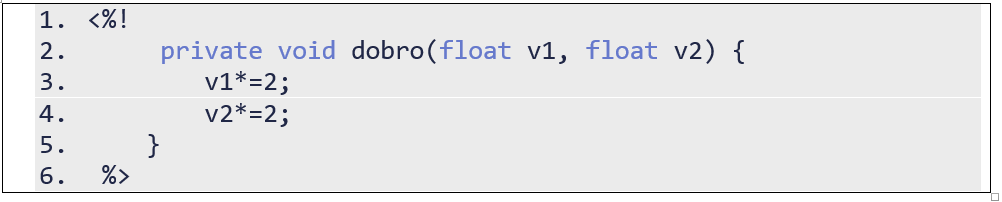 I    - O fragmento em JSP refere-se a um método que recebe dois valores, por parâmetros, e não retorna nada.II   - O método dobro pode ser invocado pela instrução dobro(3.4F, 4.5F).III  - O método dobro poderia ser definido dentro das tag’s <% e %>.Assinale a alternativa correta.Somente as afirmações I e III são corretas.Somente a afirmação II é correta.Somente as afirmações II e III são corretas.Somente a afirmação III é correta.Somente as afirmações I e II são corretas.  ATIVIDADE DE MULTIPLA ESCOLHA

 Com relação às classes Java para a conexão com banco de dados é correto afirmar que:https://www.youtube.com/watch?v=GB7CLsskUIEA classe ResultSet realiza, efetivamente, a conexão com a base de dados.A classe ResultSet permite criar objetos preparados para inserir registros da base de dados.A classe ResultSet permite criar objetos preparados para receber registros da base de dados.A classe ResultSet realiza, efetivamente, consultas à base de dados.QUESTAO 4 DE 5  ATIVIDADE DE MULTIPLA ESCOLHAAnalise o fragmento de código JSP(Anexo) a seguir e assinale a alternativa correta, referente à sua execução.W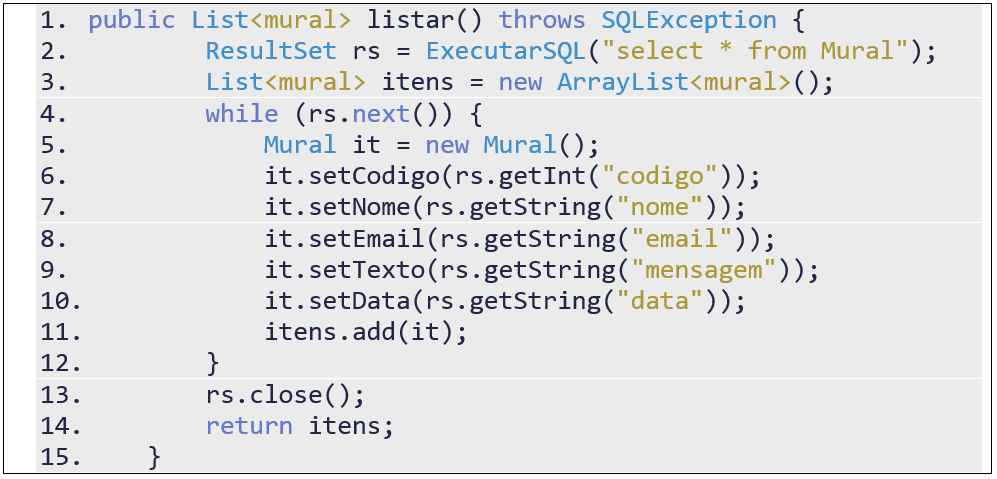 Exibe os dados de um ArrayList.Armazena os registros em uma tabela do banco de dados.Armazena os registros de uma tabela em um ArrayList.Armazena os registros de uma tabela em uma List.Exibe os dados de um List.  ATIVIDADE DE MULTIPLA ESCOLHA

5-Analise a instrução: double v[] = {1.4,3.5,5.45,7.67,9.9};Assinale a alternativa correta.O array tem tamanho indefinido.O array tem o último elemento localizado no índice 4.O array tem tamanho padrão 4.O array tem o último elemento localizado no índice 5.O array pode armazenar valores do tipo char.